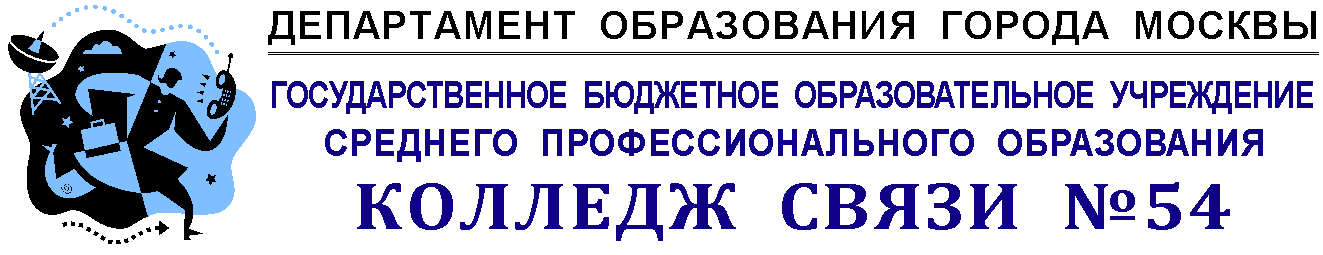 МАТЕРИАЛЫ ДЛЯ ПРОВЕДЕНИЯ ПРОМЕЖУТОЧНОЙ АТТЕСТАЦИИПО ДИСЦИПЛИНЕ  ОГСЭ. 03.«АНГЛИЙСКИЙ ЯЗЫК»в форме (теста)за 4 семестр 2013-2014 учебного года Специальности: 210414-ТЕХНИЧЕСКОЕ ОБСЛУЖИВАНИЕ И РЕМОНТ РЭТ;220703-АВТОМАТИЗАЦИЯ ТЕХНОЛОГИЧЕСКИХ ПРОЦЕССОВ И ПРОИЗВОДСТВ;230111-Компьютерные  сетиСоставитель Семигин К.С.  

                                   2014
ПОЯСНИТЕЛЬНАЯ ЗАПИСКАОценочные средства представляют собой бланк тестовых заданий для проведения промежуточной аттестации по дисциплине «Английский язык»  и ориентированы на проверку качества знаний обучающихся, освоивших ее полный курс.Содержание бланка в полной мере отражает содержание рабочей программы учебной дисциплины. В состав банка включены 164 тестовых заданий (4 варианта по 41 вопросу) следующих типов:–	задание с выбором одного ответа (закрытой и открытой формы);–	задание с множественным выбором;–	задание на установление соответствия.К заданиям закрытой формы относятся задания, при выполнении которых тестируемый выбирает правильный (-ые) ответ (-ы) из предложенного набора ответов (с единичным выбором; с множественным выбором).К заданиям открытой формы относятся задания, при выполнении которых тестируемый самостоятельно формулирует ответ, регламентированный по содержанию и форме представления (с регламентированным ответом или свободно конструируемым ответом). Задания на установление соответствия – это задания, при выполнении которых необходимо установить правильное соответствие между словом оригинала и его возможным вариантом перевода.В тест включают задания различных уровней трудности. Под трудностью тестового задания понимают количество мыслительных операций и характер логических связей между ними, характеризующих продолжительность поиска и нахождения верного решения.На трудность тестового задания оказывают влияние следующие факторы:- количество и характера  мыслительных операций, необходимых для выполнения задания;-формы тестового задания (т.е. способ выражения и передачи тестируемому информации об искомом и предпосылках его нахождения);-объем времени отведенный на изучение темы;- уровень освоения темы или дидактических единиц темы (ознакомительный, репродуктивный, продуктивный). Время тестирования по одному варианту должно составлять 60 минут.При оценке результатов за каждый правильный ответ ставится 1 балл, за неправильный ответ – 0 баллов.Вариант 1Задание IChoose the correct form of the verb “to be” in the Present Indefinite Tense:Mrs. Green _____ a teacher of English.amisareChoose the correct form of the verb “to be” in the Present Indefinite Tense:There _____ a window and a door in this room.isareChoose the correct form of the verb “to be” in the Past Indefinite Tense:They _____ in Sochi in summer.waswereChoose the correct form of the verb “to be” in the Past Indefinite Tense:How many children _____ there in the room?waswereChoose the correct form of the verb “to be” in the Present, Past and Future Indefinite:They _____ in Moscow tomorrow.arewerewaswill beChoose the correct form of the verb “to be” in the Present, Past and Future Indefinite:I _____ sure he _____ here in five minutes.am, will beam, isis, amwill be, amChoose the correct form of the verb “to have” in the Present Indefinite Tense:We don’t _____ enough money to buy a new car.havehasChoose the correct form of the noun:The _____ and forks were in the drawer.knifesknivesChoose the correct form of the noun:Many _____ like ice-cream.peoplepeoplesChoose the right words to fill in the blanks:February is the _____ month of the year.thirdfifthsecondChoose the right words to fill in the blank:Saturday is the _____ day of the week.sixththirdseventhChoose the right word:There is _____ wrong with my computer.somebodyanyonesomethinganythingChoose the right word:He didn’t speak to _____ about that.anyoneanybodysomebodynobodyChoose the right form of the adjective:Nick is _____ child in the family.elderoldestthe eldestChoose the right form of the adjective:Things grew _____ day after day.badworstworseChoose the right preposition to fill the blank:I get up _____ 7 o’clock.atinonChoose the right preposition to fill the blank:The British celebrate Christmas _____ 25 December.atinonChose the right form of the auxiliary verb to make up a general question:_____ you go to school yesterday?didhaddoChose the right form of the auxiliary verb to make up a general question:_____ you glad to see us?arewilldoChoose the correct form of the article:___ weather in Britain is very changeable.atheanЗадание IIPut the words in the correct order to make up sentences.family / the / am / my / in / I / oldest.sister / me / my / than / younger / is.class / who / the / oldest / the / in / is?passenger / plane / is / Concorde / world / fastest / the / in / the.Book / interesting / than / my / your / more / is / book.in / world / the / what / the / the / is / longest / river?difficult / German / English / is / than / more / much.weather / better / today / than / much / is / yesterday / the.Задание III. Match the word with the translation.full-time job				a) браться за работуpart-time job				b) работа на полной ставкеto take on a job				c) быть без работыto be out of a job			d) работа на полставкиmanual work				e) брать подработкуtake on extra work			f) физический трудphysical work				g) ручной трудskilled work				h) квалифицированный трудЗадание IV. Complete the sentences with am / is / are / do / does.I _____ a student.______ she like music?Where _____ they go after lessons?______ he your best friend?They ______not Russian.Вариант 2Задание IChoose the correct form of the verb “to be” in the Present Indefinite Tense:Mary’s cousins _____ students.amisareChoose the correct form of the verb “to be” in the Present Indefinite Tense:There ___ no cat there.isareChoose the correct form of the verb “to be” in the Past Indefinite Tense:How many children _____ there in the room.waswereChoose the correct form of the verb “to be” in the Past Indefinite Tense:_____ the car new or old?WasWereChoose the correct form of the verb “to be” in the Present, Past and Future Indefinite:Jane _____ in London yesterday.arewerewaswill beChoose the correct form of the verb “to be” in the Present, Past and Future Indefinite:Ann _____ not here today. She _____ at home.are, are will be, will beis, iswere, wereChoose the correct form of the verb “to have” in the Present Indefinite Tense:We _____ a small house in the country.do not havedo not hasChoose the correct form of the noun:The _____ were playing football.childrenschildrenChoose the correct form of the noun:Three old _____ were sitting on the bench.womanwomenChoose the right words to fill in the blanks:We live in the _____ century.twentieth-onetwenty-onetwenty-firstChoose the right words to fill in the blank:December is the ______ month of the year .eightheleventhtwelfthChoose the right word:I hear _____ speaking in the next room.anythingsomeonesomethinganyoneChoose the right word:There is _____ new!anythingsomethinganyone nobodyChoose the right form of the adjective:Kate is two years _____ than Nick.more youngyoungestyoungerChoose the right form of the adjective:Does she feel _____ today?wellerbettermore wellChoose the right preposition to fill the blank:Let’s meet _____ Wednesday afternoon.atinonChoose the right preposition to fill the blank:Bob sleeps well _____ night.atinonChose the right form of the auxiliary verb to make up a general question:_____ you busy now?AreDoHaveChose the right form of the auxiliary verb to make up a general question:_____ you ever been in Sochi?CanDoHaveChoose the correct form of the article:There is _____ dictionary on the shelf.atheanЗадание IIPut the words in the correct order to make up sentences.Madrid / Jorge / from / comes.married / sister / is / your?mountains / brother / skiing / goes / the / in / my.your / what / name /teacher’s / is?surname /how /spell / do /your / you?often / weekends / go /I / at /swimming.policeman / from / is / John / a / New York.sister / me / my / than / younger / is.Задание III. Match the word with the translation.skilled work				a) квалифицированный трудphysical work				b) ручной трудtake on extra work			c) физический трудmanual work				d) брать подработкуto be out of a job			e) работа на полставкиto take on a job				f) быть без работыpart-time job				g) работа на полной ставкеfull-time job				h) браться за работуЗадание IV. Complete the sentences with am / is / are / do / does.I _____ an accountant______ he like his job?Where _____ they live?______ New-York exciting?We ______ Americans.Вариант 3Задание I1.Choose the correct form of the article:___ weather in Britain is very changeable.athean2. Chose the right form of the auxiliary verb to make up a general question:_____ you glad to see us?a) areb) willc) do3. Chose the right form of the auxiliary verb to make up a general question:_____ you go to school yesterday?didhaddo4. Choose the right preposition to fill the blank:The British celebrate Christmas _____ 25 December.atinon5. Choose the right preposition to fill the blank:I get up _____ 7 o’clock.atinonChoose the right form of the adjective:Things grew _____ day after day.badworstworseChoose the right form of the adjective:Nick is _____ child in the family.elderoldestthe eldestChoose the right word:He didn’t speak to _____ about that.anyoneanybodysomebodynobodyChoose the right word:There is _____ wrong with my computer.somebodyanyonesomethinganythingChoose the right words to fill in the blank:Saturday is the _____ day of the week.sixththirdseventhChoose the right words to fill in the blanks:February is the _____ month of the year.thirdfifthsecondChoose the correct form of the noun:Many _____ like ice-cream.peoplepeoplesChoose the correct form of the noun:The _____ and forks were in the drawer.knifesknivesChoose the correct form of the verb “to have” in the Present Indefinite Tense:We don’t _____ enough money to buy a new car.havehasChoose the correct form of the verb “to be” in the Present, Past and Future Indefinite:I _____ sure he _____ here in five minutes.am, will beam, isis, amwill be, amChoose the correct form of the verb “to be” in the Present, Past and Future Indefinite:They _____ in Moscow tomorrow.arewerewaswill beChoose the correct form of the verb “to be” in the Past Indefinite Tense:How many children _____ there in the room?waswereChoose the correct form of the verb “to be” in the Past Indefinite Tense:They _____ in Sochi in summer.waswereChoose the correct form of the verb “to be” in the Present Indefinite Tense:There _____ a window and a door in this room.isareChoose the correct form of the verb “to be” in the Present Indefinite Tense:Mrs. Green _____ a teacher of English.amisareЗадание IIPut the words in the correct order to make up sentences.weather / better / today / than / much / is / yesterday / the.difficult / German / English / is / than / more / much.in / world / the / what / the / the / is / longest / river?Book / interesting / than / my / your / more / is / book.passenger / plane / is / Concorde / world / fastest / the / in / the.class / who / the / oldest / the / in / is?sister / me / my / than / younger / is.family / the / am / my / in / I / oldest.Задание III. Match the word with the translation.full-time job				a) браться за работуpart-time job				b) работа на полной ставкеto take on a job				c) быть без работыto be out of a job			d) работа на полставкиmanual work				e) брать подработкуtake on extra work			f) физический трудphysical work				g) ручной трудskilled work				h) квалифицированный трудЗадание IV. Complete the sentences with am / is / are / do / does.They ______not Russian.______ he your best friend?Where _____ they go after lessons?______ she like music?I _____ a student.Вариант 4Задание IChoose the correct form of the article:There is _____ dictionary on the shelf.atheanChose the right form of the auxiliary verb to make up a general question:_____ you ever been in Sochi?CanDoHaveChose the right form of the auxiliary verb to make up a general question:_____ you busy now?AreDoHaveChoose the right preposition to fill the blank:Bob sleeps well _____ night.atinonChoose the right preposition to fill the blank:Let’s meet _____ Wednesday afternoon.atinonChoose the right form of the adjective:Does she feel _____ today?wellerbettermore wellChoose the right form of the adjective:Kate is two years _____ than Nick.more youngyoungestyoungerChoose the right word:There is _____ new!anythingsomethinganyone nobodyChoose the right word:I hear _____ speaking in the next room.anythingsomeonesomethinganyoneChoose the right words to fill in the blank:December is the ______ month of the year .eightheleventhtwelfthChoose the right words to fill in the blanks:We live in the _____ century.twentieth-onetwenty-onetwenty-firstChoose the correct form of the noun:Three old _____ were sitting on the bench.womanwomenChoose the correct form of the noun:The _____ were playing football.childrenschildrenChoose the correct form of the verb “to have” in the Present Indefinite Tense:We _____ a small house in the country.do not havedo not hasChoose the correct form of the verb “to be” in the Present, Past and Future Indefinite:Ann _____ not here today. She _____ at home.are, are will be, will beis, iswere, wereChoose the correct form of the verb “to be” in the Present, Past and Future Indefinite:Jane _____ in London yesterday.arewerewaswill beChoose the correct form of the verb “to be” in the Past Indefinite Tense:_____ the car new or old?WasWereChoose the correct form of the verb “to be” in the Past Indefinite Tense:How many children _____ there in the room.waswereChoose the correct form of the verb “to be” in the Present Indefinite Tense:There ___ no cat there.isareChoose the correct form of the verb “to be” in the Present Indefinite Tense:Mary’s cousins _____ students.amisareЗадание IIPut the words in the correct order to make up sentences.sister / me / my / than / younger / is.policeman / from / is / John / a / New York.often / weekends / go /I / at /swimming.surname /how /spell / do /your / you?your / what / name /teacher’s / is?mountains / brother / skiing / goes / the / in / my.married / sister / is / your?Madrid / Jorge / from / comes.Задание III. Match the word with the translation.skilled work				a) квалифицированный трудphysical work				b) ручной трудtake on extra work			c) физический трудmanual work				d) брать подработкуto be out of a job			e) работа на полставкиto take on a job				f) быть без работыpart-time job				g) работа на полной ставкеfull-time job				h) браться за работуЗадание IV. Complete the sentences with am / is / are / do / does.We ______ Americans.______ New-York exciting?Where _____ they live?______ he like his job?I _____ a accountantЭталон ответовКритерий оценки:На оценку «5»  - 37-41 правильных ответовНа оценку «4» - 29- 36 правильных ответовНа оценку «3» - 20-28 правильных ответовМенее 20-ти правильных ответов – оценка «неудовлетворительно»СОГЛАСОВАНОПредседатель ПЦК социально-гуманитарных дисциплин__________ /О.А.Давыденко/Протокол _____ от__________2014 «___»_____________2014г.УТВЕРЖДАЮЗам.директора по УМР_____________//«___»_____________2014г.Задание 1ВариантВариантВариантВариантЗадание 112341BCBA2AAAC3BAAA4BACA5DDAC6AACB7AACC8BBAB9ABCB10CCAC11ACCC12CBAB13ABBB14CCAA15CBAA16ACDD17CABA18AABA19ACAA20BABCЗадание 2ВариантВариантВариантВариантЗадание 212341I am the oldest in my family.Jorge comes from Madrid.The weather today is much better than yesterday.My sister is younger than me.2My sister is younger than me.Is your sister married?German is much more difficult than EnglishJohn is a policeman from New York.3Who is the oldest in the class?My brother goes skiing in the mountains.What is the longest river in the world?I often go swimming at weekends4The passenger plane Concorde is the fastest in the world.What is your teacher’s name?Your book is more interesting than my bookHow do you spell your surname?5Your book is more interesting than my book.How do you spell your surname?The passenger plane Concorde is the fastest in the world.What is your teacher’s name?6What is the longest river in the world?I often go swimming at weekends.Who is the oldest in the class?My brother goes skiing in the mountains.7German is much more difficult than English.John is a policeman from New York.My sister is younger than me.Is your sister married?8The weather today is much better than yesterday.My sister is younger than me.I am the oldest in my family.Jorge comes from MadridЗадание 3ВариантВариантВариантВариантЗадание 312341ba ba2dc dc3adad4cbcb5gfgf6eheh7fefe8hghgЗадание 4ВариантВариантВариантВариантЗадание 412341amamareare2doesdoesisis3dodododo4isisdoesdoes5areareamam